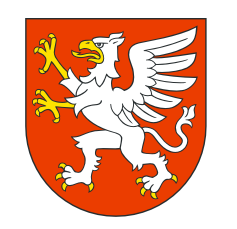 serdecznie zapraszająna szkolenie dla przedsiębiorców pt. Co powinien wiedzieć Przedsiębiorca, kiedy na kontrolę przychodzi Państwowa Inspekcja Pracy Ocena Ryzyka Zawodowego na stanowisku pracyTermin: 23 sierpnia 2012 rokuMiejsce: Urząd Miejski w Dębicy, ul. Ratuszowa 2, 39-200 DębicaProgram szkoleniaFORMULARZ ZGŁOSZENIOWYSZKOLENIE PT.Co powinien wiedzieć Przedsiębiorca, kiedy na kontrolę przychodzi Państwowa Inspekcja Pracy Ocena Ryzyka Zawodowego na stanowisku pracydla przedsiębiorców Termin: 23 SIERPNIA 2012 rokuMiejsce: Urząd Miejski w Dębicy, ul. Ratuszowa 2,39-200 Dębicaw godz.9:00 -13:00Udział w szkoleniu jest bezpłatny.Warunkiem uczestnictwa w konferencji jest zgłoszenie udziału na niniejszym formularzuRejestracja uczestników zostanie zamknięta w dniu 20 sierpnia2012 r. Zgłoszenia przyjmowane są: faksem na numer wskazany poniżejlub e-mailem (w temacie e-maila prosimy wpisać „zgłoszenie na szkolenie”):Wiesław Janowski, Wydział Przedsiębiorczości, Urząd Miejski w Dębicy,Tel. 14/683-81-27, fax 14/683-81-61 lub e- mail: wieslaw.janowski@umdebica.plDane uczestnika szkolenia:Imię i nazwisko				..................................Funkcja/stanowisko				.................................. Nazwa podmiotu zgłaszającego		....................................Kontakt (tel, e-mail) 				 ..................................         Podpis osoby delegującej ......................................... 8:45 – 9.00Rejestracja uczestników, kawa na powitanie9:00 – 9:15Powitanie uczestnikówPrzedstawiciel Urzędu Miejskiego w Dębicy oraz przedstawiciel Państwowej Inspekcji Pracy - Okręgowego Inspektoratu Pracy w Rzeszowie9:15 – 10.15Co powinien wiedzieć Przedsiębiorca, Kidy na kontrolę przychodzi Państwowa Inspekcja Pracy   Inspektor Państwowej Inspekcji Pracy10.15 - 10.30Przerwa kawowa10:30 – 11:45Ocena ryzyka zawodowego na stanowisku pracyInspektor Państwowej Inspekcji Pracy11.45 – 13. 00Przerwa kawowa oraz możliwość  konsultacji  z Inspektorami Państwowej Inspekcji Pracy